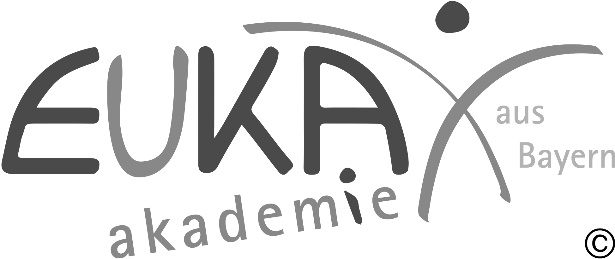 Pre-Registration of the seminar of    Teachers‘ Further Education in Europe in Thessaloniki/GreecePlease mark the correspondent seminar date with  X .Zutreffende Antworten bitte mit  X markieren.Info / Explanation, please check the relevant box with X .Note:More than one colleague of your school may participate in the seminar.Please hand out this document to all your colleagues who are interested in.Thank you!Seminar No. 2/20from11.10.2020to16.10.2020Seminar No. 3/20from18.10.2020to23.10.2020Seminar No. 1/21from14.02.2021to19.02.2021Seminar No. 2/21from10.10.2021to15.10.2021Seminar No. 3/21from17.10.2021to22.10.2021Seminar No. 1/22from20.02.2022to25.02.2022Seminar No. 2/22from16.10.2022to21.10.2022Seminar No. 3/22from23.10.2022to28.10.2022ParticipantParticipantForm of addressMrs./ Mr.TitleSurnameFirst nameStreet Zip Code / AddressCountryTelephone numberMobileE-Mail Subjects taughtFormer experience in European projectsYes   / NoFor participants outside Germany:German language – Self-assessmentSchool, Educational InstituteSchool, Educational InstituteOfficial name StreetLocationCountryTelephone numberE-MailWebsiteSchool principal orContact PersonPIC NumberInformation on Key Action 1Information on Key Action 1Key Action 1 already started?Key Action 1 from 01.02.2018 appliedYes       / NoType of Key ActionOne year         / Two yearsI will participate in the seminar No. ____ /2018 of the EuKA-Academy in Thessaloniki.The EU funding of our Mobility is approved.Since my school has applied for the KA1 of 01.02.2018, my registration is temporarily. After our final approval I commit myself to the registration.